EK-2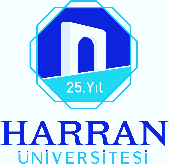 DEĞERLENDİRMEDeğerlendirme Ölçütü: 100 üzerinden puan verilecektir. Başarı puanı her bir kriter için asgari 65 puandır.
----------------------------------------------------------------------------------------------------------------- 
 Bu Kısım Yüksekokul Bölüm Staj Değerlendirme Komisyonu Tarafından Doldurulacaktır.Toplam Çalışılan Gün Sayısı :Staj Değerlendirme Sonucu	:			Kabul				Ret Değerlendirme Tarihi             :  … /… / 20…

 * Lütfen bu formu “kapalı ve ağzı kaşeli bir zarf içerisinde” stajyer öğrencimize teslim ediniz.Adı ve SoyadıBölümü Öğrenci NoBaşlama Tarihi … /… / 20…Bitiş Tarihi… /… / 20…Çalıştığı BölümlerSorumlu Yönetici ve Unvanıİşe 
İlgisiTeknik YeteneğiÇalışanlar ile İlişkisiKurallara UyumuDevam Durumu1.2.3.4.5.Staj Değerlendirme KomisyonuStaj Değerlendirme KomisyonuStaj Değerlendirme KomisyonuKomisyon Başkanı (Kaşe-İmza)Üye (Kaşe-İmza)Üye (Kaşe-İmza)